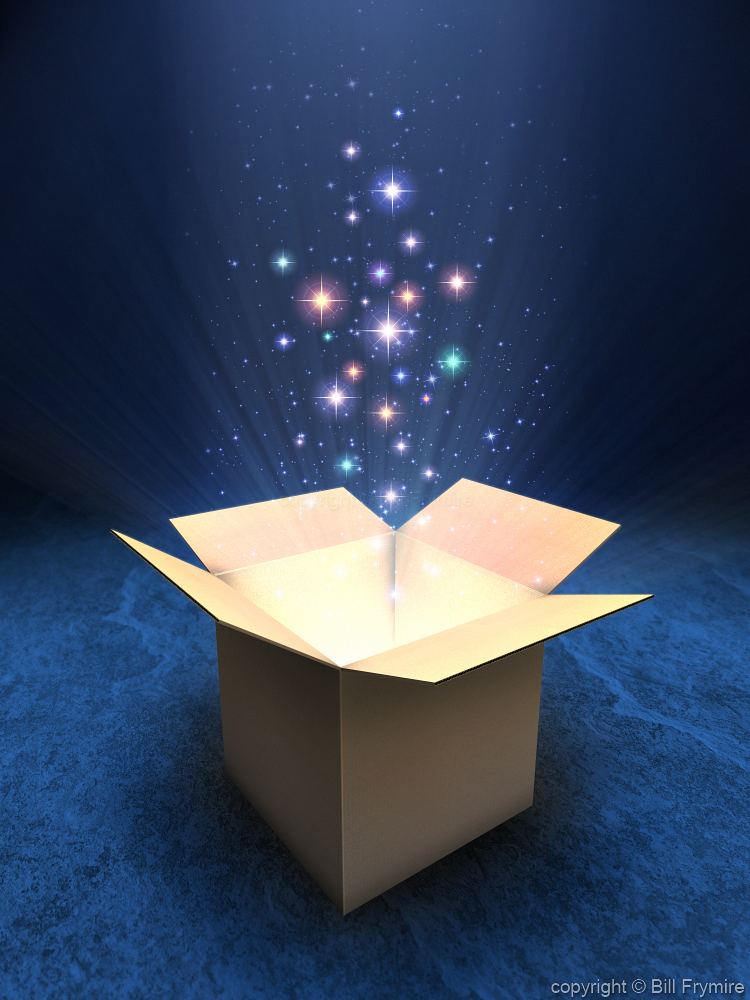 İYİLİK KUTUSUNeden bir iyilik yapıp kutuya atmıyorsun?İyilik kutusu etkinliği 11 Ocak Perşembe günü başlayacaktır.  Sınıf arkadaşlarınıza yaptığınız iyilikleri sınıf öğretmeninizin vereceği formlara yazarak iyilik kutusuna atınız. Yazınız okunaklı ve anlaşılır olmalıdır. En çok iyilik yapan öğrenciye hediye verilecektir. Etkinliğe 2.3. ve 4. Sınıflar katılabilir. 